Фотоотчет праздника «Аты-баты, шли солдаты!»для детей второй группы раннего возрастаМАДОУ «Детский сад № 14»(корпус 2) от 21.02.2020Цель: Знакомить детей с традицией празднования государственного праздника – Дня Защитника ОтечестваЗадачи: Воспитывать любовь к Родине; Формировать знания о военных профессиях, родах войск, их действиях.
- обогащать словарь детей: Отечество, Родина, флаг, пограничник, погоны, мундир, гимнастерка, танк, военный самолет, автомат; Познакомить с музыкальными произведениями, посвященными  Российской Армии, научить детей правильно маршироватьДействующие лица: Морячка- Клёнова Т.А., Солдат – Алексеева Е.В., Военный фотокорреспондент – Шилова И.А.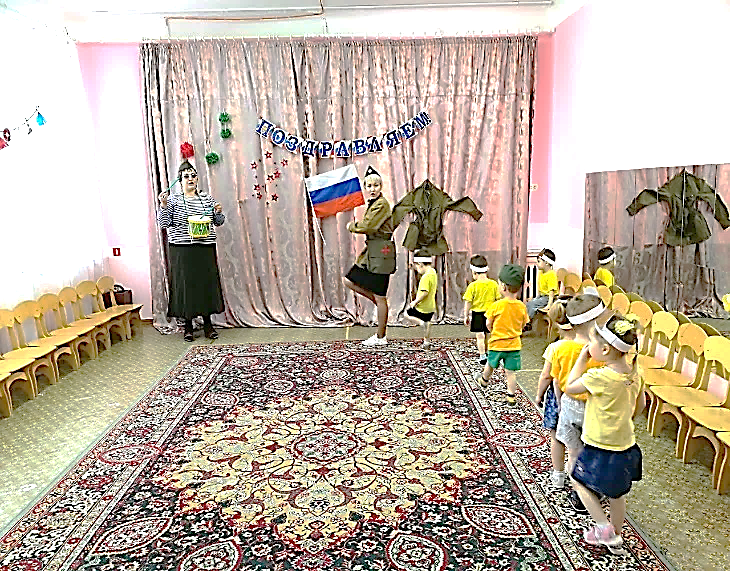 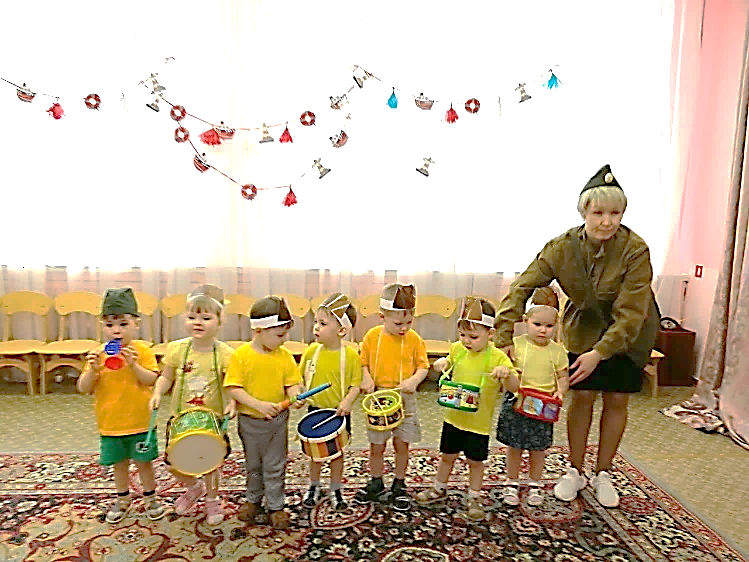 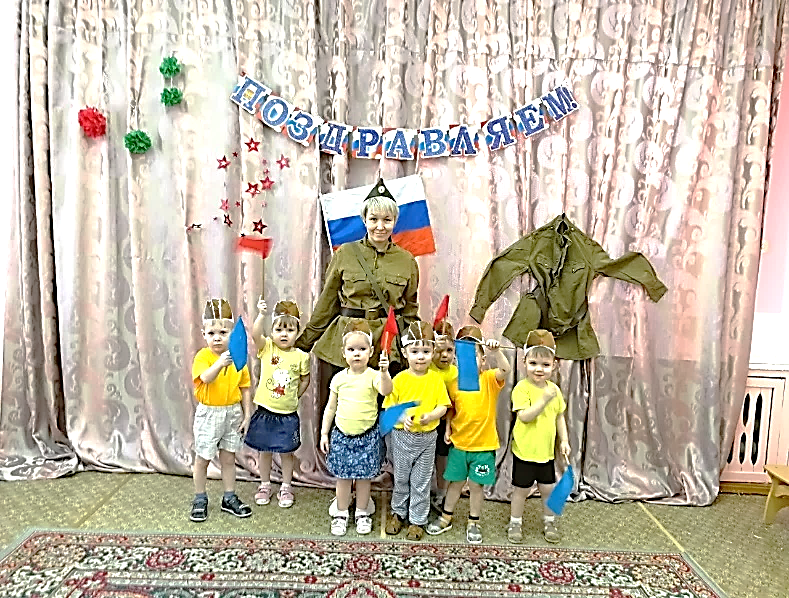 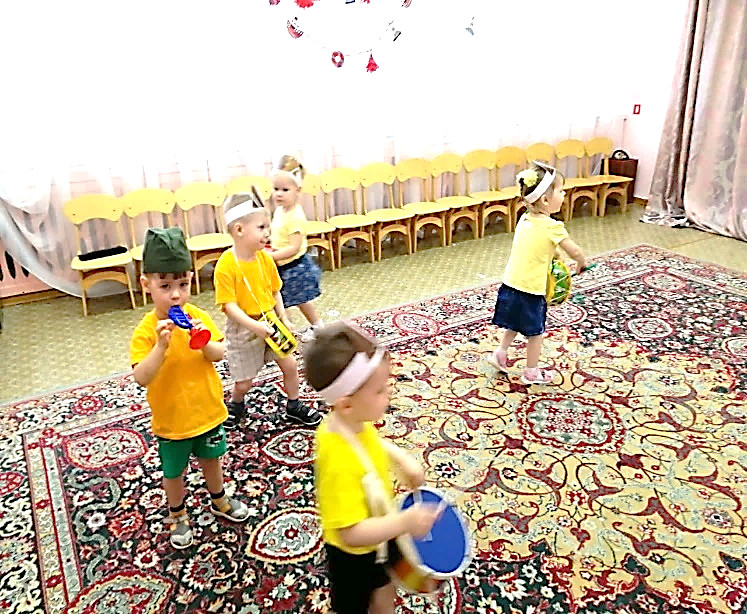 